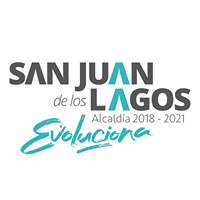                                                                                        BITÁCORA DE TRABAJO DEL PERSONAL  OPERATIVO DE PARQUES Y JARDINES.	DIRECTOR: ROBERTO YAÑEZ GOMEZ                                REPORTE  DEL TRABAJO REALIZADO DURANTE NOVIEMBRE 2020	CON ATENCIÓN : ALMA ROSA SANCHEZ DELGADO ____________	CUADRILLASTRABAJO REALIZADO TIEMPO CUADRILLAS 1:ENCARGADO RAUDEL  Este mes se regalaron   500 árboles  para reforestación  Reforestación   para  plantar  en los nuevos camellones de blvr ramón Martin huertaPoda limpieza en mantenimiento  kínder amado Nervo durante una semanaPoda y mantenimiento de malecón Romelio ruiz Poda y mantenimiento de malecón David Noel Poda y mantenimiento de escuela Pedro OgazónPoda y mantenimiento de centro de salud santa CeciliaPoda y mantenimiento  de la martinicaPoda y mantenimiento de la glorieta de malecón Romelio ruizPoda y mantenimiento de vaso de la presaPoda  y mantenimiento de av. Lázaro cardenasPoda y mantenimiento de camellones,, campo Benito JuárezPoda y mantenimiento de  malecón  David Noel Ramírez padilla SEMANA 2 AL 6 DE NOVIEMBRE SEMANA DEL 9 AL 13 DE NOVIEMBRESEMANA DEL 16AL 20 DE NOVIEMBRESEMANA DEL 23 AL 27 DE NOVIEMBRE     CUADRILLA 2. ADRIAN Limpieza  sangre de cristo Podando  para visibilidad de los semáforosMantenimiento de bulevar ramón Martín HuertaLimpiado puente históricoPodando camelinas de ramón Martin huertaLimpiado talu del vaso de la presaSe plantaron  50 árboles y se rescato la glorieta  de la colonia el pedregal Se plantaron árboles  en los escalones de la colonia san MartinReforestación  del vaso de la presa Poda y mantenimiento de   lázaro cardenas Reposición de arboles de arboles margen derecho Poda y mantenimiento parquecito difPoda de árboles av. Luis Donaldo ColosioPoda y mantenimiento del kínder  san Martin SEMANA 2 AL 6 DE NOVIEMBRE SEMANA DEL 9 AL 13 DE NOVIEMBRESEMANA DEL 16AL 20 DE NOVIEMBRESEMANA DEL 23 AL 27 DE NOVIEMBRECUADRILLA 3.HUGOPoda y mantenimiento de av. UniversidadPoda y mantenimiento de malecón Romelio ruizPoda y mantenimiento de campo fovistePoda y mantenimiento  de campo de protección civil	Poda y mantenimiento de cuatro carrilesPoda y mantenimiento de av. Luis Donaldo Colosio SEMANA 2 AL 6 DE NOVIEMBRE SEMANA DEL 9 AL 13 DE NOVIEMBRESEMANA DEL 16AL 20 DE NOVIEMBRESEMANA DEL 23 AL 27 DE NOVIEMBRECUADRILLA 4 DON MARTÍN Reposición de árboles  secos margen derecho  de av. Luis Donaldo ColosioPoda y limpia de los accesos al libramientoPoda y limpia de basura de glorieta en la explanada del rosario Poda y mantenimiento del parquecito difPoda  a las plantas nuevas de blvd ramón Martín huerta y jardineras alternas de av. Luis Donaldo ColosioPoda y mantenimiento de las macetas de IturbidePoda y mantenimiento campo de protección civil Poda y mantenimiento de av. Luis Donaldo Colosio durante dos semana en este mesPoda y mantenimiento de los arboles del malecón SEMANA 2 AL 6 DE NOVIEMBRE SEMANA DEL 9 AL 13 DE NOVIEMBRESEMANA DEL 16AL 20 DE NOVIEMBRESEMANA DEL 23 AL 27 DE NOVIEMBRECUADRILLA 5 DON TOÑO Poda y mantenimiento de macetones de la ZaragozaPoda y mantenimiento de macetones de presidenciaPoda y mantenimiento  de los macetones de la calle IturbidePoda y mantenimiento de hospital Dr. Manuel monteroPoda y mantenimiento de oficinas descentralizadas de la presidencia municipal Poda y mantenimiento de camellones de los arceas durante dos veces este mesPlantación de árboles vaso de la presa	SEMANA 2 AL 6 DE NOVIEMBRE SEMANA DEL 9 AL 13 DE NOVIEMBRESEMANA DEL 16AL 20 DE NOVIEMBRESEMANA DEL 23 AL 27 DE NOVIEMBREPIPAS 1. PJM 96 HÉCTOR MORENO   Y AGUSTIN Esta ruta es diaria de 5 de la mañana a 1 de la tarde Riego  de plantas malecón y sus lateralesRiego de av. Luis Donaldo Colosio plantas nuevasRiego  de los arcos, triángulos que están enfrente de la ferretería y entrada con los RuizRiego de carr. A MezquiticRiego de plantas  jardines laterales, de con el golobano hasta san JoséRiego  de las laterales del puente histórico a la glorieta de santa lucia riego  de las laterales del campos  las huertas al puente de santa luciaRiego de triángulos de enfrente de la iglesia  sangre de Cristo hasta la salida a MezquiticRiego  de lateral  del lado del rio de la glorieta de santa lucia hasta el libramientoRiego lateral  lado izquierdo del libramiento hasta el campo el fovisteRiego el parque del fovisteRiego  de la glorieta santa lucia toda la semana Riego  lázaro cárdenas  las plantas del camellón de en medioRiego de talu puente histórico Riego de las plantas de av. Luis Donaldo Colosio SEMANA 2 AL 6 DE NOVIEMBRE SEMANA DEL 9 AL 13 DE NOVIEMBRESEMANA DEL 16AL 20 DE NOVIEMBRESEMANA DEL 23 AL 27 DE NOVIEMBREPIPA  FAMSA PJM 34  JOEL GÓMEZ  Y  JUAN EMANUEL riego  esta pipa riega 2 semanas de noviembre de 8 de la noche a 1 de la mañana por que solo tiene 2 pipas trabajando  camellón de lázaro cárdenas – plantas nuevas – jardines alternos- riegan  plantas nuevas del rosario hasta Mezquitic arboles que se plantaron nuevosriego de blvr ramón Martín huerta plantas nuevas y camellonesdesde el monumento el peregrinó hasta  el huizacheriego  de fraccionamiento los lagosriego  de el talu de la telefónica riego de av. universidad riego de lázaro cárdenas hasta Mezquiticriego de arboles nuevo de MezquiticSEMANA 2 AL 6 DE NOVIEMBRE SEMANA DEL 9 AL 13 DE NOVIEMBRESEMANA DEL 16AL 20 DE NOVIEMBRESEMANA DEL 23 AL 27 DE NOVIEMBREPIPA FANSA  PJM 34    JUAN LUIS HERNÁNDEZ Y FRANCISCO TURNO -Riega puente histórico  hasta el monumento al peregrino-camellones centrales y lateralesRiega de plantas de moreno ValleyRiega av. Luis Donaldo Colosio y camellones centrales de lázaro cárdenasSEMANA 2 AL 6 DE NOVIEMBRE SEMANA DEL 9 AL 13 DE NOVIEMBRESEMANA DEL 16AL 20 DE NOVIEMBRESEMANA DEL 23 AL 27 DE NOVIEMBRECOLONIA BENEFICIADAS El herreroBenito Juárez Lomas de santa teresa Santa CeciliaSanta lucia San Martín Sangre de CristoEl pedregal Las morasMezquitic de la magdalena Col el rosarioCol el planCol el RivieraZona centro San JoséBenito Juárez Mi nuevo san JuanSan Isidro  Los lagos